K-State E-Learning Quality ChecklistThe Kansas State University E-Learning Quality Checklist is a tool for faculty who teach credit courses in online environments. Use of the checklist provides a way to review quality related to the design, development, and delivery of online courses. Tools and resources in support of the checklist are found on the K-State E-Learning Faculty Modules wiki and E-Learning Best Practices course.  Automated short-courses, compliance trainings, and other types of online learning may require different and / or additional quality measures. 1.  Course Information, Policies, and Requirements1A.  Course Welcome1B.  Course Information (in the Introductory Module) 1C.  Policies and Requirements 2.  Course Contents2A.  Course Materials3.  Technology Usage3A.  Strategic Technology Usage 3B.  Secure Computer Usage 4.  Online Learner Interactions4A.  Communication and Collaboration5.  Learner Supports5A.  Customized Learner Support 5B.  Connections to Campus Resources6.  Assessments and Evaluations6A.  Effective and Appropriate Assessments Note to Faculty:  This tool was co-created by faculty, administrators, and staff.  It is offered with the full acknowledgment of faculty members’ academic freedom.  Please feel free to add factors that are important to your particular teaching and learning context.  This resource may be modified for your quality e-learning needs. 							 (Updated 2014)K-State E-Learning Quality ChecklistDocument Hyperlinks (for the Print Version)Introductory ParagraphK-State E-Learning Faculty Modules:  http://www.elearningfacultymodules.org/1.  Course Information, Policies, and Requirements 1B.  Course Information (in the Introductory Module)University Policies:  http://www.k-state.edu/policies/FERPA (at K-State):  http://www.k-state.edu/registrar/ferpa/Honor and Integrity Policy:  http://www.k-state.edu/honor/Plagiarism:  https://www.k-state.edu/honor/documents/PlagiarismatKansasStateUniversity.pdfCopyright:  http://www.k-state.edu/copyright/Other Policies:  http://www.k-state.edu/provost/resources/teaching/course.htmInformation Technology Help Desk:  https://www.ksu.edu/its/helpdesk/Media Development Center:  https://www.ksu.edu/its/mdc/Online Learning Readiness Self-Assessment:  http://public.online.ksu.edu/support/readiness/1.  Course Information, Policies, and Requirements 1C.  Policies and Requirements ADA web guidelines:  http://www.ada.gov/anprm2010/web%20anprm_2010.htm2010 ADA Standards for Accessible Design:  http://www.ada.gov/2010ADAstandards_index.htmSection 508 of the U.S. Rehabilitation Act:  https://www.section508.gov/index.cfm?fuseAction=stdsSum#videoStudent Access Center:  http://www.k-state.edu/accesscenter/ Intellectual Property Guidelines:  http://www.k-state.edu/academicpersonnel/fhbook/fhxr.htmlExport Controls:  http://www.k-state.edu/research/comply/ecp/index.htmStudent Copyright Responsibilities and Ownership:  http://www.k-state.edu/academicpersonnel/fhbook/fhxr.htmlUniversity-Sanctioned Online Course Copyright Policy:  http://www.k-state.edu/provost/resources/teaching/course.htmlHigher Education Opportunity Act:  http://www.gpo.gov/fdsys/pkg/PLAW-110publ315/html/PLAW-110publ315.htmThe Family Education Rights and Privacy Act:  http://www.k-state.edu/registrar/ferpa/ferpa-annual.html2.  Course Contents2A. Course MaterialsUndergraduate Students’ Research Support:  http://www.lib.k-state.edu/undergraduateGraduate Students’ Research Support:  http://www.lib.k-state.edu/information-for-graduate-students5.  Learner Supports5B.  Connections to Campus ResourcesStudent Services:  http://www.global.k-state.edu/students/services/K-State Library resources and services:  http://www.lib.k-state.edu/distance-learningCareer and Employment Services:  http://www.k-state.edu/ces/Counseling Services:  http://www.k-state.edu/counseling/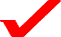 Includes a welcome messageEstablishes instructor telepresence in the online course by providing professional information and regular communicationsIncludes a syllabus with the following elements:the official course description and creditslearning objectives, which should be observable and measurable  relevant learning outcomes (from the formal master course documentation)instructor contact informationvirtual office hourscommunication tools used in the course; clear explanation of expected response times for faculty and learners; methods of feedback from the instructor for assignments, quizzes, tests, and projectsa course schedule with specific dates for the submission of student worka clear and thorough description of assessment processes (specify proctoring setup if used) and evaluation criteria (including assessment rubrics)Defines all applicable policies related to the courselinks to university policies, including FERPA, honor and integrity policy, plagiarism, copyright, and otherslinks to departmental policiescourse policies, including expected behavior and online etiquette standards, inclement weather policies, and contingency planning during technology disruptionsDefines technical skills required for learner success, with instructions on how to access technology assistance the IT Help Desk, Media Development Center, and othersa link to the online learning readiness self-assessment   Upholds the Americans with Disabilities Act web guidelines by ensuring that all learning content is accessible (alt-texting imagery, transcribing audio and video, using proper labeling of data tables, employing color in accessible ways, structuring textual information, and other accommodations as suggested by the 2010 ADA Standards for Accessible Design and Section 508 of the U.S. Rehabilitation ActEncourages learner awareness of the services of the Student Access Center.Adheres to intellectual property guidelines, including copyright, trademark, patenting, trade secrets, and export controlsInforms students of their copyright responsibilities and ownership of their work, particularly in areas of portfolio-assessed work and professional competitions Includes a university-sanctioned online course copyright policyWorks with the proper campus authorities to authenticate learner identities per federal requirements and maintain records appropriately per the Higher Education Opportunity ActUpholds learners’ privacy rights per the Family Education Rights and Privacy Act (FERPA) through proper confidentiality actionsOffers alternate assignments if learners do not want to work in a public online spaceEngages in regular university-required assessments of his / her online courses (with TEVAL or IDEA) and applies feedback from such instruments to improve their work Organizes instructional materials in a coherent way (developmental, logical, or other)May offer pre-term materials to prime and support learners May offer value-added post-term materials to support learners for enriched learning Presents content-rich learning materials that are appropriately rigorous and currentDesigns a consistent look-and-feel for the course siteProvides clear navigation through the course materialsPresents learning materials in multiple formats to support a variety of learning preferences and experiences (i.e., video, text, slideshows, games, simulations, and others) Supports student endeavors in research and publishing (as relevant)Undergraduate students may access research support here; graduate students may access research support hereProvides opportunities for students to learn from other professionals in the field (as relevant)Introduces learners to K-State Online (powered by Canvas) Help options in the learning management systemSamples cutting-edge technologies for their suitability for use in online teaching and learning, including virtual labs, simulations, games, and immersive worlds (as relevant)Uses technology tools and media to enhance learning objectives, learning outcomes, and student engagementSupports learners in understanding online security and computer safetyProvides icebreaker opportunities for learners to get to know each other better (to improve learner retention and comfort in the online course)Encourages and supports relevant collaborative work Facilitates “regular and substantive” interactions between students and each other, and with facultyFacilitates ongoing educational and professional connections between cohorts of learners in a shared or similar academic field (i.e. by encouraging participation in professional organizations, events, competitions, and publications) Builds an online learning community (if relevant) Works flexibly and adaptively to support learners based on their unique needsEnriches learners’ opportunities for further learning in their own locales (as necessary)Supports usage of the Student Services provided by K-State Global Campus  Supports learner usage of K-State Library resources and services Promotes access to the Career and Employment Services office (as needed)Supports access to Counseling Services (as needed)Aligns assessments appropriately with the formal learning objectives and learning outcomes to support and reinforce the course materialsUses a variety of assessments to support students’ various learning styles and preferencesDefines and applies clear grading scalesProvides substantive and timely feedback about student performance and workConsiders practical applications of the learning in non-academic contexts when designing assessmentsSupports students in self-assessment and self-awareness of their own learning (metacognition) through assignments or activitiesEncourages learner interactivity through participatory assignments and learner inter-communications (i.e., discussions)